ContentsForeword	41	Scope	62	References	63	Definitions of terms, symbols and abbreviations	63.1	Terms	63.2	Symbols	73.3	Abbreviations	74	General	74.1	Relationship between minimum requirements and test requirements	74.2	Applicability of minimum requirements	74.2.1	General	74.2.2	UE mechanical modes	75	Frequency bands	85.1	General	85.2	Operating bands	85.2.1 FR1 Standalone Operating bands	85.2.2 FR1 EN-DC band combinations	96	FR1 TRP requirements	96.1	General	96.2	Minimum requirement	96.2.1	Minimum requirement for handheld UE	96.2.1.1	Hand phantom browsing mode	96.2.1.1.1	NR FR1	106.2.1.1.2	NR FR1 in EN-DC mode	106.2.1.2	Beside the head and hand phantom position	106.2.1.2.1	NR FR1	116.2.1.2.2	NR FR1 in EN-DC mode	117	FR1 TRS requirements	127.1	General	127.2	Minimum requirement	12Annex A (normative): <Test methodology>	13A.1 Test configuration	13A.1.1 TRP Test configuration	13A.1.2 TRS Test configuration	13Annex B (normative): <Phantoms definition and Positioning>	14Annex C (normative): <Environmental requirements>	16Annex D (informative): Change history	17ForewordThis Technical Specification has been produced by the 3rd Generation Partnership Project (3GPP).The contents of the present document are subject to continuing work within the TSG and may change following formal TSG approval. Should the TSG modify the contents of the present document, it will be re-released by the TSG with an identifying change of release date and an increase in version number as follows:Version x.y.zwhere:x	the first digit:1	presented to TSG for information;2	presented to TSG for approval;3	or greater indicates TSG approved document under change control.y	the second digit is incremented for all changes of substance, i.e. technical enhancements, corrections, updates, etc.z	the third digit is incremented when editorial only changes have been incorporated in the document.In the present document, modal verbs have the following meanings:shall		indicates a mandatory requirement to do somethingshall not	indicates an interdiction (prohibition) to do somethingThe constructions "shall" and "shall not" are confined to the context of normative provisions, and do not appear in Technical Reports.The constructions "must" and "must not" are not used as substitutes for "shall" and "shall not". Their use is avoided insofar as possible, and they are not used in a normative context except in a direct citation from an external, referenced, non-3GPP document, or so as to maintain continuity of style when extending or modifying the provisions of such a referenced document.should		indicates a recommendation to do somethingshould not	indicates a recommendation not to do somethingmay		indicates permission to do somethingneed not	indicates permission not to do somethingThe construction "may not" is ambiguous and is not used in normative elements. The unambiguous constructions "might not" or "shall not" are used instead, depending upon the meaning intended.can		indicates that something is possiblecannot		indicates that something is impossibleThe constructions "can" and "cannot" are not substitutes for "may" and "need not".will		indicates that something is certain or expected to happen as a result of action taken by an agency the behaviour of which is outside the scope of the present documentwill not		indicates that something is certain or expected not to happen as a result of action taken by an agency the behaviour of which is outside the scope of the present documentmight	indicates a likelihood that something will happen as a result of action taken by some agency the behaviour of which is outside the scope of the present documentmight not	indicates a likelihood that something will not happen as a result of action taken by some agency the behaviour of which is outside the scope of the present documentIn addition:is	(or any other verb in the indicative mood) indicates a statement of factis not	(or any other negative verb in the indicative mood) indicates a statement of factThe constructions "is" and "is not" do not indicate requirements.1	ScopeThe present document establishes the TRP (Total Radiated Power) and TRS (Total Radiated Sensitivity) requirements for NR UEs operating on Range 1 Standalone and Range 1 Interworking operation with other radios.2	ReferencesThe following documents contain provisions which, through reference in this text, constitute provisions of the present document.-	References are either specific (identified by date of publication, edition number, version number, etc.) or non-specific.-	For a specific reference, subsequent revisions do not apply.-	For a non-specific reference, the latest version applies. In the case of a reference to a 3GPP document (including a GSM document), a non-specific reference implicitly refers to the latest version of that document in the same Release as the present document.[1]	3GPP TR 21.905: "Vocabulary for 3GPP Specifications".[2]	3GPP TR 38.834: “Measurements of User Equipment (UE) Over-the-Air (OTA) performance for NR FR1; Total Radiated Power (TRP) and Total Radiated Sensitivity (TRS) test methodology”.[3]	3GPP TS 38.101-1: "NR; User Equipment (UE) radio transmission and reception; Part 1: Range 1 Standalone".[4]	3GPP TS 38.101-3: "NR; User Equipment (UE) radio transmission and reception; Part 3: Range 1 and Range 2 Interworking operation with other radios".[5]	3GPP TS 38.521-1: "NR; User Equipment (UE) conformance specification; Radio transmission and reception; Part 1: Range 1 Standalone".[6]	3GPP TS 38.521-3: "NR; User Equipment (UE) conformance specification; Radio transmission and reception; Part 3: Range 1 and Range 2 Interworking operation with other radios".[7]	3GPP TS 38.508-1: "5GS; User Equipment (UE) conformance specification; Part 1: Common test environment ".…[x]	<doctype> <#>[ ([up to and including]{yyyy[-mm]|V<a[.b[.c]]>}[onwards])]: "<Title>".3	Definitions of terms, symbols and abbreviations3.1	TermsFor the purposes of the present document, the terms given in 3GPP TR 21.905 [1] and the following apply. A term defined in the present document takes precedence over the definition of the same term, if any, in 3GPP TR 21.905 [1].Definition format ()<defined term>: <definition>.example: text used to clarify abstract rules by applying them literally.3.2	SymbolsFor the purposes of the present document, the following symbols apply:Symbol format (EW)<symbol>	<Explanation>3.3	AbbreviationsFor the purposes of the present document, the abbreviations given in 3GPP TR 21.905 [1] and the following apply. An abbreviation defined in the present document takes precedence over the definition of the same abbreviation, if any, in 3GPP TR 21.905 [1].Abbreviation format (EW)NSA	Non-Standalone, a mode of operation where operation of an other radio is assisted with an other radio OTA	Over The AirSA	StandaloneTRP	Total Radiated PowerTRS	Total Radiated SensitivityUE	User Equipment4	General4.1	Relationship between minimum requirements and test requirementsThe Minimum Requirements given in this specification make no allowance for measurement uncertainty. The test specification in RAN5 will define test tolerances for FR1 TRP TRS. The test tolerances are used to relax the minimum requirements in this specification to create test requirements.4.2	Applicability of minimum requirements<Editor’s note: Detailed structure of the subclause is TBD. >4.2.1	GeneralThe minimum requirements apply only to the primary mechanical mode of UE in the environmental conditions specified in Annex C.4.2.2	UE mechanical modesThe mechanical modes of a device under test (DUT) are declared by the manufacturer. A DUT shall have at least one mechanical mode. If only one mode is supported, then this is defined as the primary.5	Frequency bands5.1	General<Editor’s note: Detailed structure of the subclause is TBD. >5.2	Operating bands<Editor’s note: Detailed structure of the subclause is TBD. >5.2.1 FR1 Standalone Operating bandsThe requirements defined in this specification for FR1 standalone apply to the operating bands defined in Table 5.2.1-1.Table 5.2.1-1 NR operating bands in FR1 standaloneOther operating bands may be considered in future releases.5.2.2 FR1 EN-DC band combinations<Editor’s note: Example EN-DC combinations can be added. >Principle of EN-DC band combinations selection for FR1 TRP TRS OTA testing: 1)	Focus on the performance of the NR carrier and do not consider multiple permutations between different LTE bands and NR band under test, i.e., for each NR band, only select one EN-DC band combination.  2)	For UE supporting multiple EN-DC band combinations for the same NR band, consider only those EN-DC configurations which have no MSD impact on either LTE or NR, i.e., the selected EN-DC combination should be no MSD issue identified in TS 38.101-3 Section 7.3B.2.3 (Inter-band EN-DC within FR1).Table 5.2.2-1 Measurement parameters for example inter-band EN-DC band combinations (two bands)6	FR1 TRP requirements6.1	General<Editor’s note: Detailed structure of the subclause is TBD>6.2	Minimum requirement 6.2.1	Minimum requirement for handheld UEThe average measured total radiated power (TRP) of low, mid and high channel for handheld UE shall be higher than the average TRP requirement specified in subclauses 6.2.1.1 and 6.2.1.2. The averaging shall be done in linear scale for the TRP results of both right and left side of the phantom head in case of beside the head and hand phantom positions. For the hand phantom browsing mode position the averaging shall be done in linear scale for the TRP results of both right and left hand phantom measurements.EN-DC test methodology is defined in TR38.834 [1] clause 9.<Editor's note: an agreement is needed on the applicability of EN-DC mode requirements>6.2.1.1	Hand phantom browsing modeHand phantom browsing mode positions are defined in TR38.834 [1] subclause 6.3. 6.2.1.1.1	NR FR1Handheld UE TRP minimum performance requirement for NR FR1 bands in the hand phantom browsing position and the primary mechanical mode are defined in Tables 6.2.1.1.1-1 and 6.2.1.1.1-2.Table 6.2.1.1.1-1	Handheld PC3 UE TRP minimum performance requirement for NR FR1 bands in the hand phantom browsing position and the primary mechanical modeTable 6.2.1.1-2	Handheld PC2 UE TRP minimum performance requirement for NR FR1 bands in the hand phantom browsing position and the primary mechanical mode6.2.1.1.2	NR FR1 in EN-DC modeHandheld UE TRP minimum performance requirement for NR FR1 bands (in EN-DC mode) in the hand phantom browsing position and the primary mechanical mode are defined in Tables 6.2.1.1.2-1 and 6.2.1.1.2-2.Table 6.2.1.1.2-1	Handheld PC3 UE TRP minimum performance requirement for NR FR1 bands (in EN-DC mode) in the hand phantom browsing position and the primary mechanical modeTable 6.2.1.1.2-2	Handheld PC2 UE TRP minimum performance requirement for NR FR1 bands (in EN-DC mode) in the hand phantom browsing position and the primary mechanical mode6.2.1.2	Beside the head and hand phantom positionBeside the head and hand phantom mode positions are defined in TR38.834 [1] subclause 6.4.6.2.1.2.1	NR FR1Handheld UE TRP minimum performance requirement for NR FR1 bands in the beside head and hand phantom position and the primary mechanical mode are defined in Tables 6.2.1.2.1-1 and 6.2.1.2.1-2.Table 6.2.1.2.1-1	Handheld PC3 UE TRP minimum performance requirement for NR FR1 bands in the beside head and hand phantom position and the primary mechanical modeTable 6.2.1.2.1-2	Handheld PC2 UE TRP minimum performance requirement for NR FR1 bands in the beside head and hand phantom position and the primary mechanical mode6.2.1.2.2	NR FR1 in EN-DC modeHandheld UE TRP minimum performance requirement for NR FR1 bands (in EN-DC mode) in the beside head and hand phantom position and the primary mechanical mode are defined in Tables 6.2.1.2.2-1 and 6.2.1.2.2-2.Table 6.2.1.2.2-1	Handheld PC3 UE TRP minimum performance requirement for NR FR1 bands (in EN-DC mode) in the beside head and hand phantom position and the primary mechanical modeTable 6.2.1.2.2-2	Handheld PC2 UE TRP minimum performance requirement for NR FR1 bands (in EN-DC mode) in the beside head and hand phantom position and the primary mechanical mode7	FR1 TRS requirements7.1	General<Editor’s note: Detailed structure of the subclause is TBD. >7.2	Minimum requirement <Editor’s note: Detailed structure of the subclause is TBD. SA and EN-DC>Annex A (normative):
<Test methodology><Editor’s note: normative information of test methods, e.g., test configuration, minimum range length, antenna setting. Detailed structure of the subclause is TBD >A.1 Test configurationA.1.1 TRP Test configurationFor Standalone, the NR System Simulator (SS) and DUT shall be configured per TS 38.521-1 [5], section 6.2.1 (UE maximum output power) using the default settings specified in TS 38.521-1 [5] and TS 38.508-1 [7] as applicable. The measurement should be carried out based on the detailed test parameters for each band, as defined in TR 38.834 Table 4.3.3-1.For EN-DC, the SS and DUT shall be configured per TS 38.521-3 [6], Section 6.2B.1 (UE Maximum Output Power for EN-DC) using the default settings specified in TS 38.521-3 [6] and TS 38.508 [7] as applicable. The measurement should be carried out based on the detailed test parameters for each band, as defined in TR 38.834 Table 4.3.3-3. The UL output power of LTE carrier should be set as a constant power of 10dBm, while measuring NR at maximum output power, i.e., with fixed p-MaxEUTRA-r15=10 dBm, and p-NR-FR1 not configured.A.1.2 TRS Test configurationFor Standalone, the NR System Simulator (SS) and DUT shall be configured per section 7.3.2 (Reference sensitivity power level) of TS 38.521-1 [5] using the defaults specified in TS 38.521-1 [5] and TS 38.508-1 [7] as applicable. The measurement should be carried out based on the detailed test parameters for each band, as defined in TR 38.834 Table 4.3.3-2.For EN-DC, the EN-DC SS and DUT shall be configured per section 7.3B.2 (Reference Sensitivity for EN-DC) of TS 38.521-3 [6], using the defaults specified in TS 38.521-3 [6] and TS 38.508 [7], as applicable. The measurement should be carried out based on the detailed test parameters for each band, as defined in TR 38.834 Table 4.3.3-3. The UL power configuration for LTE and NR is 50%-50% power splitting, i.e.,- For PC3, p-MaxEUTRA-r15=20 dBm, and p-NR-FR1= 20dBm;- For PC2, p-MaxEUTRA-r15=23 dBm, and p-NR-FR1= 23dBm.Annex B (normative):
<Phantoms definition and Positioning><Editor’s note: normative requirement of Selected phantom and positioning forUE requirements. Detailed structure of the subclause is TBD>Annex C (normative):
<Environmental requirements>E.1	GeneralThis normative annex specifies the environmental requirements of the UE. Within these limits the requirements of the present documents shall be fulfilled.E.2	EnvironmentalThe requirements in this clause apply to all types of UE(s).E.2.1	TemperatureAll the test cases defined in this technical specification should be measured in room temperature e.g. 25C.E.2.2	VoltageAll test cases shall be performed with the DUT operated in stand-alone battery powered mode. It is preferable if the UE is fully charged in the beginning of the test.Annex D (informative):
Change history3GPP TS 38.161 V0.2.0 (2022-03)3GPP TS 38.161 V0.2.0 (2022-03)Technical SpecificationTechnical Specification3rd Generation Partnership Project;Technical Specification Group Radio Access Network;NR;User Equipment (UE) TRP (Total Radiated Power) and TRS (Total Radiated Sensitivity) requirements; Range 1 Standalone and Range 1 Interworking operation with other radios(Release 17)3rd Generation Partnership Project;Technical Specification Group Radio Access Network;NR;User Equipment (UE) TRP (Total Radiated Power) and TRS (Total Radiated Sensitivity) requirements; Range 1 Standalone and Range 1 Interworking operation with other radios(Release 17)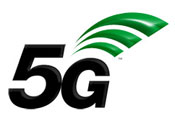 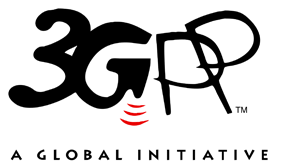 The present document has been developed within the 3rd Generation Partnership Project (3GPP TM) and may be further elaborated for the purposes of 3GPP.
The present document has not been subject to any approval process by the 3GPP Organizational Partners and shall not be implemented.
This Specification is provided for future development work within 3GPP only. The Organizational Partners accept no liability for any use of this Specification.
Specifications and Reports for implementation of the 3GPP TM system should be obtained via the 3GPP Organizational Partners' Publications Offices.The present document has been developed within the 3rd Generation Partnership Project (3GPP TM) and may be further elaborated for the purposes of 3GPP.
The present document has not been subject to any approval process by the 3GPP Organizational Partners and shall not be implemented.
This Specification is provided for future development work within 3GPP only. The Organizational Partners accept no liability for any use of this Specification.
Specifications and Reports for implementation of the 3GPP TM system should be obtained via the 3GPP Organizational Partners' Publications Offices.3GPPPostal address3GPP support office address650 Route des Lucioles - Sophia AntipolisValbonne - FRANCETel.: +33 4 92 94 42 00 Fax: +33 4 93 65 47 16Internethttp://www.3gpp.orgCopyright NotificationNo part may be reproduced except as authorized by written permission.
The copyright and the foregoing restriction extend to reproduction in all media.© 2022, 3GPP Organizational Partners (ARIB, ATIS, CCSA, ETSI, TSDSI, TTA, TTC).All rights reserved.UMTS™ is a Trade Mark of ETSI registered for the benefit of its members3GPP™ is a Trade Mark of ETSI registered for the benefit of its Members and of the 3GPP Organizational Partners
LTE™ is a Trade Mark of ETSI registered for the benefit of its Members and of the 3GPP Organizational PartnersGSM® and the GSM logo are registered and owned by the GSM AssociationNR operating bandUplink (UL) operating band
BS receive / UE transmitFUL_low   –  FUL_highDownlink (DL) operating band
BS transmit / UE receiveFDL_low   –  FDL_highDuplex Moden11920 MHz – 1980 MHz2110 MHz – 2170 MHzFDDn21850 MHz – 1910 MHz1930 MHz – 1990 MHzFDDn31710 MHz – 1785 MHz1805 MHz – 1880 MHzFDDn5824 MHz – 849 MHz869 MHz – 894 MHzFDDn72500 MHz – 2570 MHz2620 MHz – 2690 MHzFDDn8880 MHz – 915 MHz925 MHz – 960 MHzFDDn12699 MHz – 716 MHz729 MHz – 746 MHzFDDn14788 MHz – 798 MHz758 MHz – 768 MHzFDDn20832 MHz – 862 MHz791 MHz – 821 MHzFDDn251850 MHz – 1915 MHz1930 MHz – 1995 MHzFDDn26814 MHz – 849 MHz859 MHz – 894 MHzFDDn28703 MHz – 748 MHz758 MHz – 803 MHzFDDn302305 MHz – 2315 MHz2350 MHz – 2360 MHzFDDn342010 MHz – 2025 MHz2010 MHz – 2025 MHzTDDn382570 MHz – 2620 MHz2570 MHz – 2620 MHzTDDn391880 MHz – 1920 MHz1880 MHz – 1920 MHzTDDn402300 MHz – 2400 MHz2300 MHz – 2400 MHzTDDn412496 MHz – 2690 MHz2496 MHz – 2690 MHzTDDn483550 MHz – 3700 MHz3550 MHz – 3700 MHzTDDn501432 MHz – 1517 MHz1432 MHz – 1517 MHzTDD1n511427 MHz – 1432 MHz1427 MHz – 1432 MHzTDDn532483.5 MHz – 2495 MHz2483.5 MHz – 2495 MHzTDDn651920 MHz – 2010 MHz2110 MHz – 2200 MHzFDD4n661710 MHz – 1780 MHz2110 MHz – 2200 MHzFDDn701695 MHz – 1710 MHz1995 MHz – 2020 MHzFDDn71663 MHz – 698 MHz617 MHz – 652 MHzFDDn741427 MHz – 1470 MHz1475 MHz – 1518 MHzFDDn75N/A1432 MHz – 1517 MHzSDLn76N/A1427 MHz – 1432 MHzSDLn77123300 MHz – 4200 MHz3300 MHz – 4200 MHzTDDn783300 MHz – 3800 MHz3300 MHz – 3800 MHzTDDn794400 MHz – 5000 MHz4400 MHz – 5000 MHzTDDn801710 MHz – 1785 MHzN/ASUL n81880 MHz – 915 MHzN/ASUL n82832 MHz – 862 MHzN/ASUL n83703 MHz – 748 MHzN/ASULn841920 MHz – 1980 MHzN/ASULn861710 MHz – 1780 MHzN/ASULn952010 MHz – 2025 MHzN/ASULEN-DCconfigurationE-UTRA configurationsNR configurationsDC_3A_n28ANote1Note2DC_2A_n41ANote1Note2DC_1A_n78ANote1Note2DC_1A_n79ANote1Note2Note 1: As per TR 37.902 [10], Section 6.4 (Measurement frequencies).Note 2: As per Table 4.3.3-1 and Table 4.3.3-2 in TR 38.834.Note 1: As per TR 37.902 [10], Section 6.4 (Measurement frequencies).Note 2: As per Table 4.3.3-1 and Table 4.3.3-2 in TR 38.834.Note 1: As per TR 37.902 [10], Section 6.4 (Measurement frequencies).Note 2: As per Table 4.3.3-1 and Table 4.3.3-2 in TR 38.834.NR BandPower Class 3Power Class 3NR BandAverage TRP (dBm)Average TRP (dBm)NR BandUE width ≤ 72mmUE width > 72mmn28n41n78n79NR BandPower Class 2Power Class 2NR BandAverage TRP (dBm)Average TRP (dBm)NR BandUE width ≤ 72mmUE width > 72mmn28n41n78n79NR BandPower Class 3Power Class 3NR BandAverage TRP (dBm)Average TRP (dBm)NR BandUE width ≤ 72mmUE width > 72mmn28n41n78n79NR BandPower Class 2Power Class 2NR BandAverage TRP (dBm)Average TRP (dBm)NR BandUE width ≤ 72mmUE width > 72mmn28n41n78n79NR BandPower Class 3Power Class 3NR BandAverage TRP (dBm)Average TRP (dBm)NR BandUE width ≤ 72mmUE width > 72mmn28n41n78n79NR BandPower Class 2Power Class 2NR BandAverage TRP (dBm)Average TRP (dBm)NR BandUE width ≤ 72mmUE width > 72mmn28n41n78n79NR BandPower Class 3Power Class 3NR BandAverage TRP (dBm)Average TRP (dBm)NR BandUE width ≤ 72mmUE width > 72mmn28n41n78n79NR BandPower Class 2Power Class 2NR BandAverage TRP (dBm)Average TRP (dBm)NR BandUE width ≤ 72mmUE width > 72mmn28n41n78n79Change historyChange historyChange historyChange historyChange historyChange historyChange historyChange historyDateMeetingTDocCRRevCatSubject/CommentNew version2021-11RAN4#101-eR4-2120687Initial Skeleton0.0.12022-01RAN4#101-bis-eR4-2200971R4-2200974 TP to TS 38.161 on requirement applicability0.1.02022-03RAN4#102-eR4-2204952R4-2205174 TP to 38.161 on general aspectsR4-2207315 Text proposal on environmental requirements for 38.161R4-2207323 TP to 38.161 on TRP aspectsR4-2207316 TP to TS 38.161 on frequency bandsR4-2207322 TP to TS 38.161 on Annex A: Test methodology0.2.0